Техническая спецификация / Technical specification of Xpert Pro 100/3100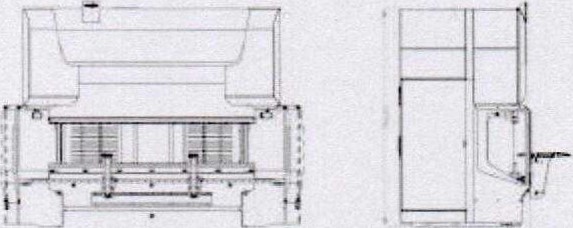 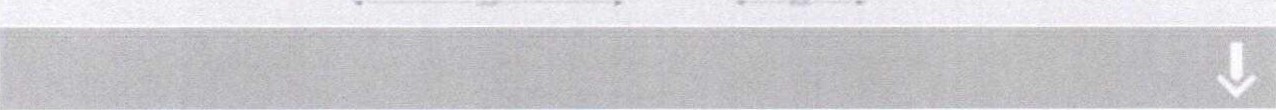 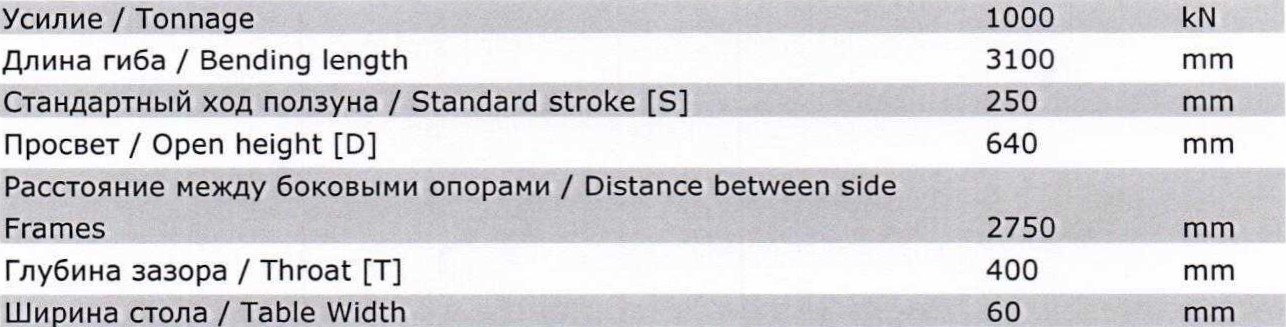 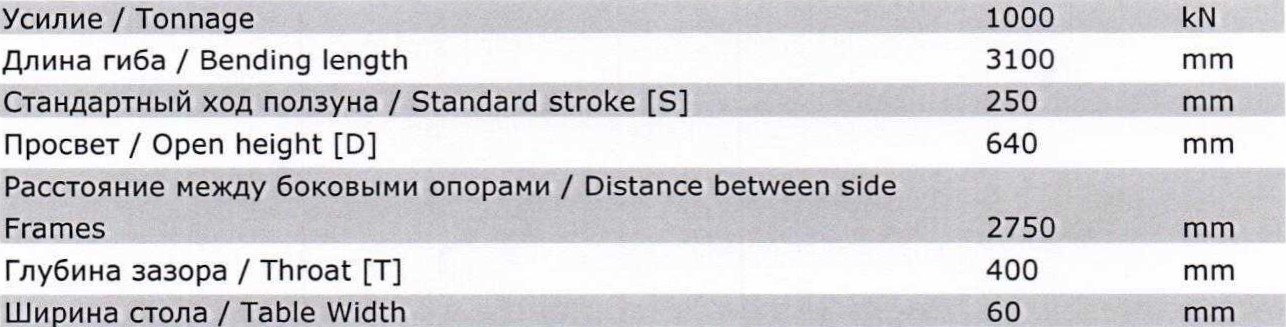 Перемещение задних упоров по оси Х(4 осей) / Мах.back gauge range X-axis (4-axis) 1050 тт ћеремещение по оси Х (4осях) [ ,pxis)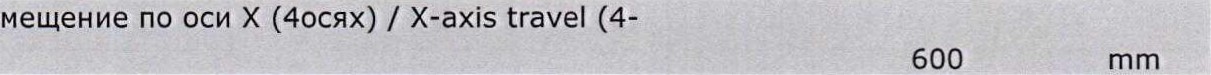 Скорость перемещения по оси Х (4осях) / )<-axis speed for 4-axis (ир to)	650	mm/sЕссигасу (4-axi$)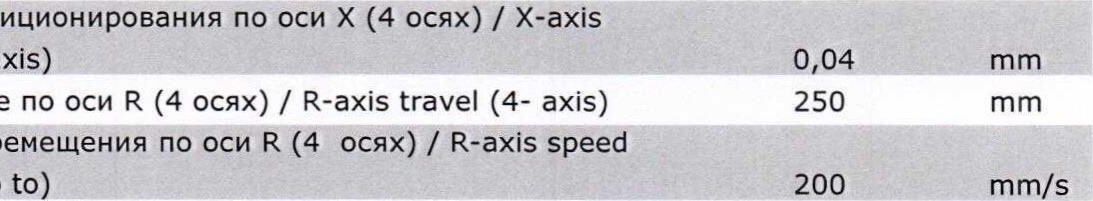 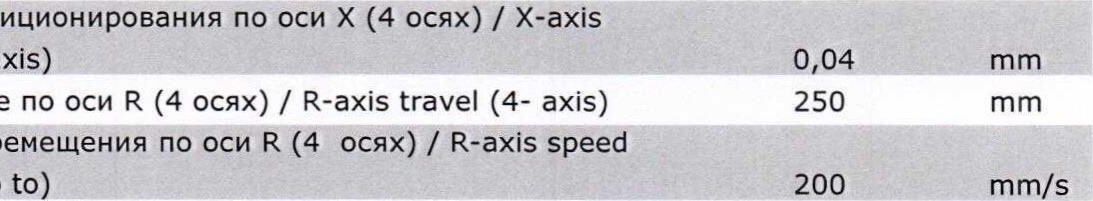 accuracy (4-axis)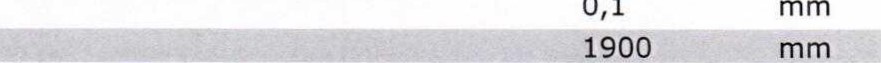 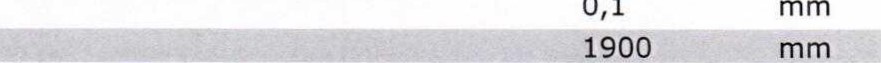 Ход по оси 	Z-axis traveiСкорость перемещения по оси при 4 осях / Z-axis speed for 4-axis (ир to)	1500	mm/spccuracy (4-axis)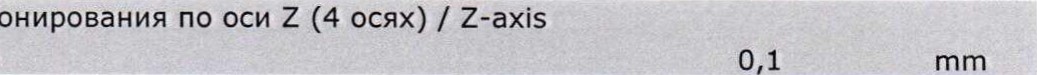 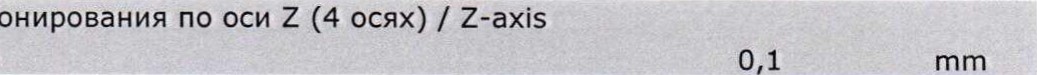 Точность позиционирования оси У / Ассигасу Y-axis	0,004	ттОбъём масла в баке / 0il capacity	300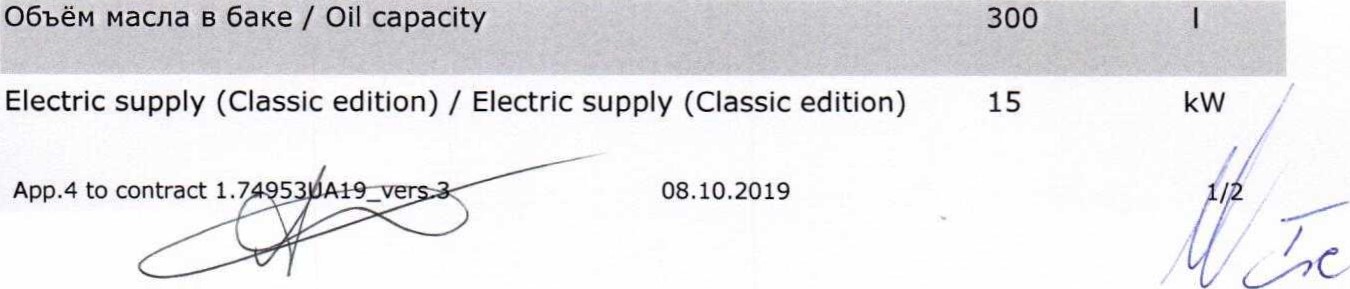 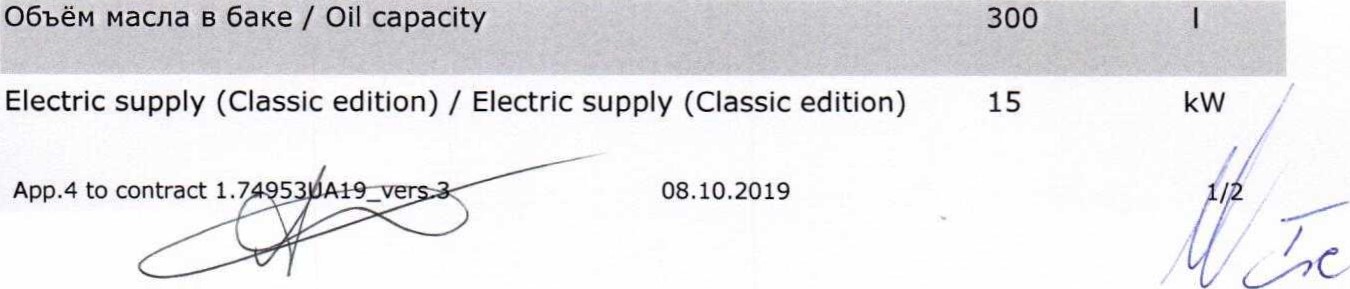 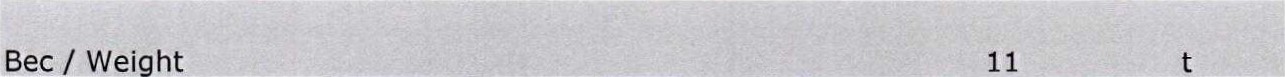 Длина станка, приблиз. [ц] / Length, approx. ГЦ 4180 тт Ширина приблиз. _/ Wjdth, approx, fW] 2000 Высота, приблиз. [Н] / Height, approx. [Н] 2750 тт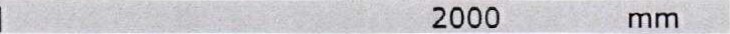 Proposed foot print approx. [LF х WF х НЕ] / Proposed foot 6000х4500 х print арргох. ILF ,KWF х НЕ]	хЗбООУКАЗАНИЕ: технические характеристики могут отличаться в зависимости локальных спецификаций в соответствии с различными нормами безопасности и выбранной комплектации установки. / ГОТЕ: The technical data сап vary in the different countries, according to the security rules and the chosen configuration of the machine.От имени и по поручению ПОКУПАТЕЛЯ: От имени и по поручению ПРОДАВЦА: For and оп behalf of the BUYER: For and оп beha1f of the SELLER: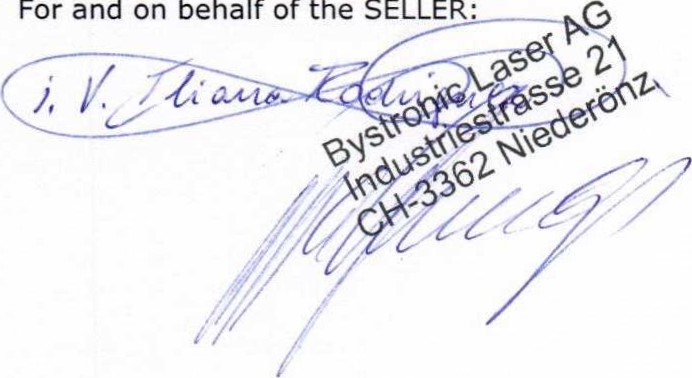 